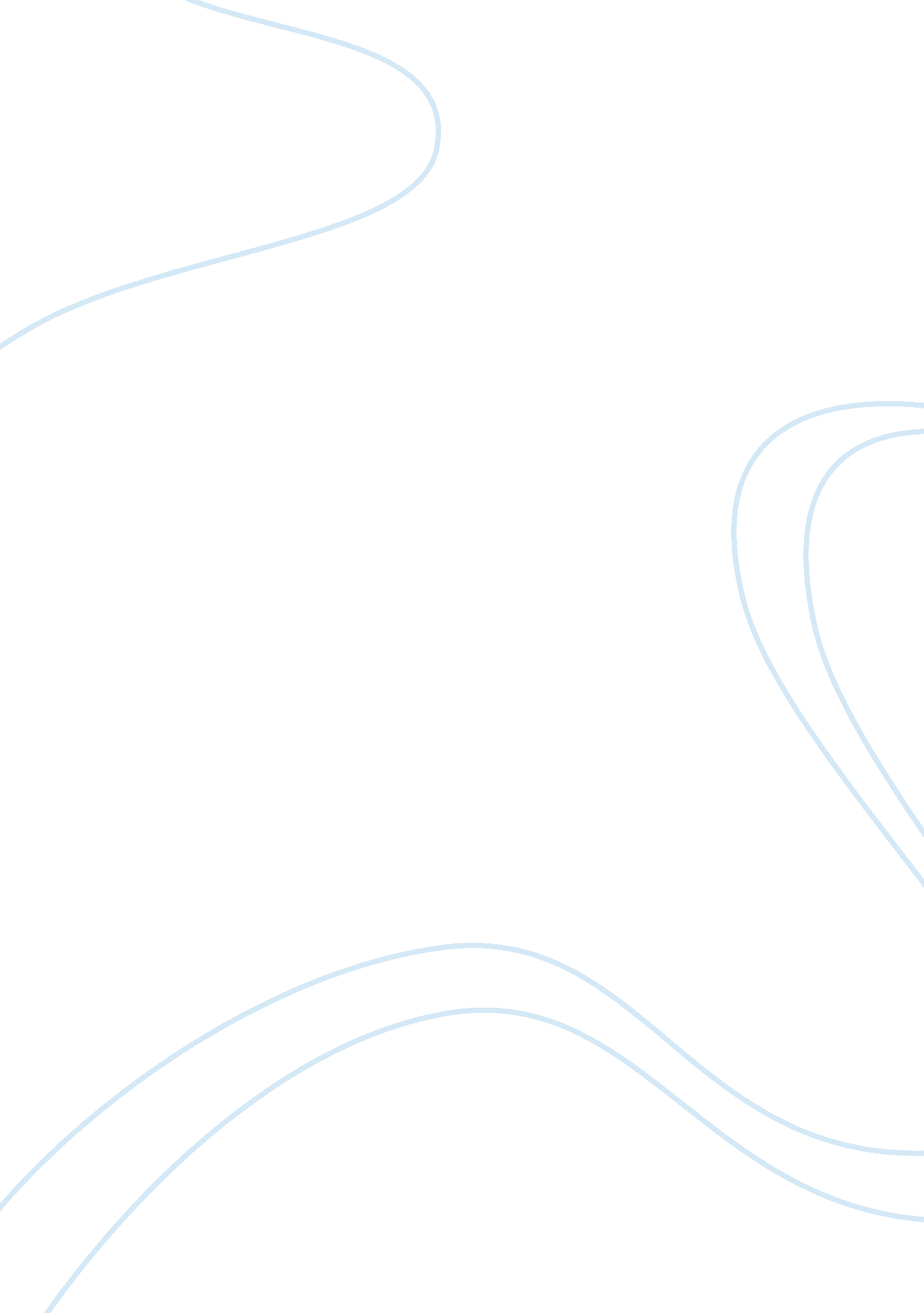 General movie tourism in new yorkSport & Tourism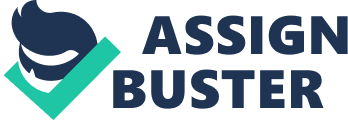 ﻿Title: General Movie Tourism in New York 
Aim 
The aim of this research paper is to outline the roles played in the movie industry in promotion of the tourist sector in New York City. 
Objectives of the study 
To establish if Movie Tourism in New York serves as a major tourist attraction 
To determine the effect of Movie Tourism on tourism in New York 
To ascertain the extent to which movie tourism attracts tourists in New York 
Rationale 
New York City has a large number of tourist attractions that serves close to 54 million foreigners as well as American nationals in each year. Some of the major tourist attraction sites include Ellis Island, Empire State Building Metropolitan Museum of Art, Broadway Theatre Productions, Statue of Liberty Rockefeller Center, Times Square, Coney Island, and Barclays Center among others. The city of New York is known for food tours that have been made possible by immigrants from Italy and Jewish origins that specialize in food such as cheesecake, bagels and pizza. Sports tourism which is located in places such as Madison Square Garden, Citi Field and Yankee Stadium is another major tourist attraction in New York City. Such serve to attract huge number of people. 
The tourists also visit the many TV scenes recording places as well as movie centers. Some of the TV shows and movies acted in New York include Taxi Driver, Sex and the City, Friends, Seinfeid among others. Many movie theatres are visited by tourists who consider them as huge attraction sources. However, despite all these major tourist attraction sites and destinations, movie tourism that forms part of them has not been fully exploited. The paper therefore seeks to explain how movie tourism can be developed as the leading tourists’ attraction points in the city of New York. This topic is of great important to because it seek to address a key component of the American economy which is tourism. My deep interest in in this topic stems from the inner desire to express the role that movie tourism which many people know little about has impacted positively on tourism. 
Research methods 
Research methods to be used for the purpose of this stud include both qualitative and quantitative research methods and a total of 50 people are to be interviewed. I will be able to speak to these people and I am allowed to speak to them. I am further allowed to conduct research in those locations. 
References 
BALDACCHINO, G. (2006). Extreme tourism lessons from the world's cold water islands. Amsterdam, Elsevier. http://site. ebrary. com/id/10138008. 
BEETON, S. (2005). Film-induced tourism. Clevedon, Channel View Publications. http://site. ebrary. com/id/10110145. 
BLEICHENBACHER, L. (2008). Multilingualism in the movies: Hollywood characters and their language choices. Tübingen, Francke. 
CONRADY, R., & BUCK, M. (2008). Trends and issues in global tourism 2009. Berlin, Springer. http://site. ebrary. com/id/10355117. 
O'BANNON, T., & GOLDENBERG, M. (2008). Teaching with movies: recreation, sports, tourism, and physical education. Champaign, IL, Human Kinetics. 
PAPATHANASSIS, A. (2011). The long tail of tourism holiday niches and their impact on mainstream tourism. Wiesbaden, GablerVerlag. http://public. eblib. com/choice/publicfullrecord. aspx? p= 752931. 
REID, J. H. (2009). 20th Century-Fox: CinemaScope 2. [Morrisville, NC], Lulu Press. 
RITCHIE, B. W., BURNS, P., & PALMER, C. (2005). Tourism Research Methods Integrating Theory with Practice. Wallingford, CAB International. http://public. eblib. com/choice/publicfullrecord. aspx? p= 289665. 
ROBINSON, P., HEITMANN, S., & DIEKE, P. U. C. (2011). Research themes for tourism. Wallingford, Oxfordshire, CABI. http://dx. doi. org/10. 1079/9781845936846. 0000. 
TIBBETTS, J. C. (1985). The American theatrical film: stages in development. 